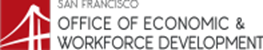 小型企業培訓撥款將提供財務支持，幫助您開始或發展您的企業。 我們將使用您的商業計劃為您確定資 源，幫助您克服挑戰，並最大限度地提高您的撥款額。 該撥款計劃的目標是幫助三藩市的現有企業實現經 濟增長和長久經營。 除非問題要求列出列表，否則您的答案應至少包含 100 個單詞。 如果您的答案太短、缺乏細節或將問題留 空，您將被取消資格。客戶/企業信息企業名稱：企業主姓名：企業電話 ：企業郵箱：企業地址：關於企業業務的内容請簡要介紹一下您的企業。 是什麼讓你決定開始這項業務？(最少 100 字)你在這個行業有什麼經驗。 描述您接受的任何正式培訓、指導或教育。(最少 100 字)描述您的客戶群。 您計劃如何擴大客戶群？(最少 100 字)描述您的產品和/或服務。(最少 100 字)成長計劃“如果你收到了撥款，明年你業務的關鍵日子和里程碑是什麼？請制定你的時間表。(最 少 100 字)您如何看待未來三年的業務？(最少 100 字)您的企業需要什麼類型的執照或許可證？ 說明您在獲取它們的過程中所處的階段。(最少 50 字)現有或預期的挑戰您的企業正面臨哪些挑戰？ 請列出至少三個挑戰並說明您打算如何克服它們。挑戰: (最少 100 字)挑戰: (最少 100 字)挑戰: (最少 100 字)競賽誰是您最大的競爭對手，為什麼？ 您的產品或服務與競爭對手提供的產品或服務有何不 同？(最少 100 字)操作誰是所有者和僱員？ 請描述他們的責任和工作職責。(最少 100 字)您的公司將在一周中的哪幾小時/幾天營業？市場策略描述您的廣告和營銷理念。 包括您計劃使用的營銷策略示例，例如郵件列表、平面廣告、 社交媒體、活動等。(最少 100 字)您打算如何使用您的撥款？請填寫下表，詳細說明您打算如何使用您的撥款。 使用美元金額（例如：1,200 美元）。財務預測. 您 2023 年的財務預測是什麼？ 請使用美元金額填寫下表（例如：1,200 美元）。填寫表格時要考慮的事項：您這年的目標 季節性因素（假期期間零售額通常會增加）資金（如果您收到貸款或撥款，這將如何影響您的預測？）固定成本（租金、工資、保險）相對可變成本（營銷、用品、賬單） 淨收入（毛利 - 總費用）業務費用您將在這項業 務費用上花費 多少預期的撥 款？請更詳細地描述您的預期費用（列 表或句子都可）會計員工薪金設備與用品保險執照/許可證營銷/廣告商品/庫存店面租金租戶改進（例如：維修、 工程、搬入成本）公用事業費其它其它總額2023第 1 個月第 2個月第 3 個月第 4 個月第 5 個月第 6 個月第 7 個月第 8個月第 9 個月第 10 個月第 11 個月第 12 個月總金額銷售量總銷售額產品的成本(總銷售額 - 產品 成本）費用會計員工工資/薪金設備與用品保險執照/許可證營銷/廣告商品/庫存業主抽取（業主每月賺 多少錢）店面租金租戶改進（例如：維 修、工程、搬入成本）水電費總費用淨收入（毛利 - 總費用）